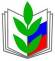 ПРОФСОЮЗ РАБОТНИКОВ НАРОДНОГО ОБРАЗОВАНИЯ РОССИИПОЛЕВСКАЯ ГОРОДСКАЯ ОРГАНИЗАЦИЯ ПРОФСОЮЗА( 5 июня 2019г)ПРОФСОЮЗ  ПОМОГ! Проблема организации проведения занятий по физкультуре волновали  администрацию и работников МБОУ ПГО «Основная общеобразовательная школа с. Мраморское» не одно десятилетие.  Увесистая папка переписки руководства школы с  Министерством образования Свердловской области, администрацией Полевского городского округа, обращений к депутатам различных уровней о стремлении сдвинуть существующую проблему с места. 25 марта  2019 года в городской комитет Профсоюза поступило письмо от директора этой школы Е.Н. Птухиной. Профсоюз никогда не остается в стороне от проблем учителей, поэтому  4 апреля  председателем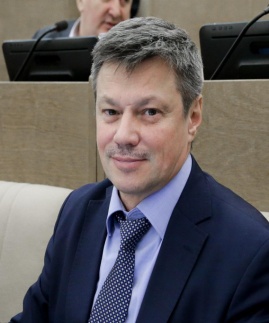  городской организации Профсоюза  Г.Ф.Гаврилиной были направлены письма в два адреса с просьбой, оказать содействие в решении этой проблемы:на имя Министра образования и молодежной политики – Ю.И. Биктуганова и депутата Государственной Думы- председателя ФПСО – А.Л. Ветлужских. Андрей Леонидович направил депутатский запрос « О строительстве спортивного манежа для МБОУ ПГО «Основная общеобразовательная школа с. Мраморское» Губернатору Свердловской области  Е.В. Куйвашеву.  13 мая 2019 года городским комитетом Профсоюза получен ответ заместителя Губернатора Свердловской области П.В. Крекова. Ответ  содержал следующие рекомендации :представить в Министерство образования и молодежной политики заявку на участие в отборе муниципальных образований в соответствии с Порядком отбора муниципальных образований и предоставления субсидий из областного бюджета местным бюджетам на строительство и реконструкцию  объектов  на 2020 год до 1 июля 2019 года.Направить в Министерство финансов Свердловской области предложения об увеличении расходных полномочий на строительство  спортивного манежа для МБОУ ПГО ООШ с. Мраморское.С мертвой точки проблема сдвинулась, теперь дело за муниципалитетом! Упускать такую возможность нельзя.Суд принял сторону истца !В апреле 2019 года  член Профсоюза МБДОУ ПГО «Детский сад № 69» Г.К.Павлова обратилась в городской комитет  Профсоюза с просьбой  помочь признать право на досрочное назначение трудовой пенсии по старости. 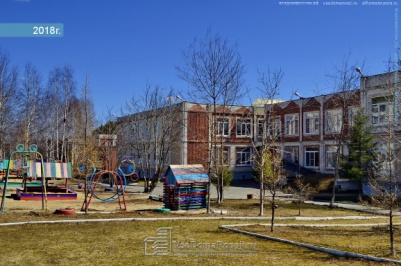 Ознакомившись с материалами  отказа Пенсионного Фонда было принято решение обратиться с иском в Полевской суд о зачислении в специальный стаж более 5 лет работы сотрудника в  ведомственном детском саду. Составлено исковое заявление и 6 мая в 10-00 Галина Киприяновна вместе с председателем городского комитета Профсоюза Г.Ф.Гаврилиной , которая представляла интересы работника в судебном заседании  пришли в суд. Пенсионный Фонд  представлял юрист Фонда. Заслушав доводы сторон,  суд счел нужным принять доводы представителя  работника,  и 5 лет работы в  ведомственном садике были  приняты к зачету.  При учете изменений в связи с реформой пенсионного законодательства  в 2018 году и отсрочкой выплаты пенсии на полгода пенсию Г.К. Павлова  будет получать с мая 2019 года, в противном случае – ей бы пришлось работать еще 1.8 года. ПРОФСОЮЗ РАБОТНИКОВ НАРОДНОГО ОБРАЗОВАНИЯ РОССИИПОЛЕВСКАЯ ГОРОДСКАЯ ОРГАНИЗАЦИЯ ПРОФСОЮЗАОБЛАСТНОЙ КОНКУРС ПО ОХРАНЕ ТРУДА СРЕДИ ОБРАЗОВАТЕЛЬНЫХ ОРГАНИЗАЦИЙ СВЕРДЛОВСКОЙ ОБЛАСТИ В 2019 ГОДУ.( 5 июня 2019 г)       В целях пропаганды передового опыта по охране труда  и анализа комплексной работы по охране труда  в образовательных организациях Полевского городского округа прошел муниципальный этап областного конкурса  "Лучшая организация работы по охране труда среди муниципальных образовательных организаций ПГО»                      Основными задачами конкурса являлись:1) активизация деятельности руководителей и ответственных лиц в области охраны труда в муниципальных образовательных организациях по обеспечению здоровых и безопасных условий труда,  снижение производственного травматизма.2) усиление внимания к обеспечению здоровых и безопасных условий труда на рабочих местах.           Стремление получить признание своих истинных заслуг со стороны окружающих — одно из фундаментальных свойств человеческой природы. Заслуживающие поощрения результаты работы оказывают положительное влияние на профессионализм работников, снижение травматизм и нарушения правил техники безопасности.  В первом этапе  конкурса « На лучшую организацию работы по охране  труда и образовательного процесса в образовательных организациях»  в Полевском городском округе приняли участие : МБОУ СОШ № 14, МБОУ ООШ с. Мраморское, МБДОУ № 69, МАДОУ № 63, МБОУ СО п. Зюзельский , МБДОУ № 32, МБДОУ № 54, МБАДОУ № 65.     Система  подведения итогов  - рейтинговая. По результатам  подсчета баллов среди образовательных учреждений получились следующие результаты : Дошкольные образовательные организации:МАДОУ № 63- 145 б.МБДОУ № 54- 141 б. МАДОУ № 65 -138 б.МБДОУ № 69-132 б.МБДОУ № 32-126 б.Общеобразовательные организации :МБОУ ПГО СОШ № 14 -162 б.МБОУ ПГО ООШ с. Мраморское – 145 б.МБОУ СОШ п. Зюзельский -120 б.Подтверждающую  документацию  таблицы показателей представили :МАДОУ № 63, МАДОУ № 65, МБДОУ № 69, МБДОУ № 32, МБОУ СОШ п. Зюзельский.По решению президиума от 04.04.2019 года протокол № 42 на областной  конкурс были направлены материалы МАДОУ ПГО «Детский сад № 63».На муниципальном этапе  конкурса  места распределились следующим образом :МАДОУ № 63 – первое место – премия 1500 руб.МАДОУ № 65 – второе  место – премия 1000 рублейМБДОУ № 69 – третье место – премия -1000 рублей.По итогам областного конкурса  среди  учреждений дошкольного образования Свердловской области стал МАДОУ Полевского городского округа «Детский сад № 63» заведующий - Коростелева О.А.,председатель профкома – Антонова М.Ю.премия 5000 рублей.Поздравляем с областным финалом и премией !